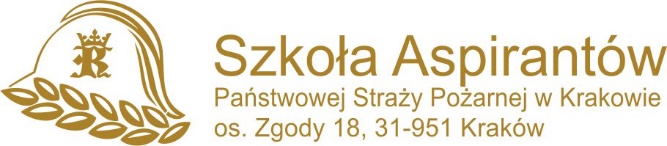 Kraków, dnia 05.05.2022 r.WK.236.2.4.2022Informacja o wyborze ofertySzkoła Aspirantów Państwowej Straży Pożarnej w Krakowie informuje, iż w postępowaniu pn.:„Dostawa wyrobów garmażeryjnychdla Szkoły Aspirantów Państwowej Straży Pożarnej w Krakowie”(nr sprawy WK.236.2.2022)Wybrano ofertę wykonawcy:F.P.H.U. „BYSTROWSCY” Marek Bystrowski32-724 Lipnica Murowana 280w cenie: 60 007,70 zł.Komendant Szkoły Aspirantów Państwowej Straży Pożarnej w Krakowie               /-/bryg. mgr inż. Marek CHWAŁA